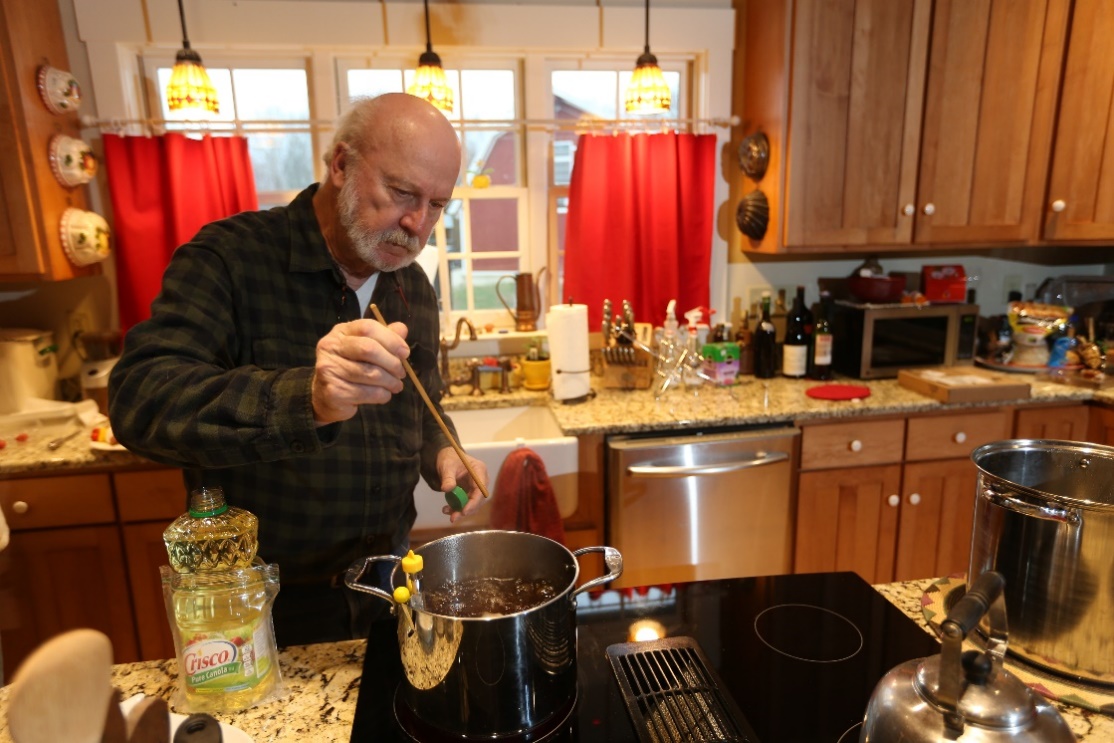 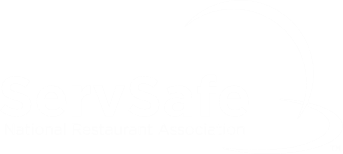 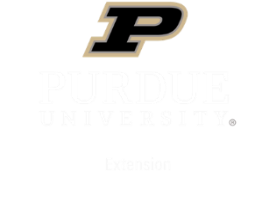 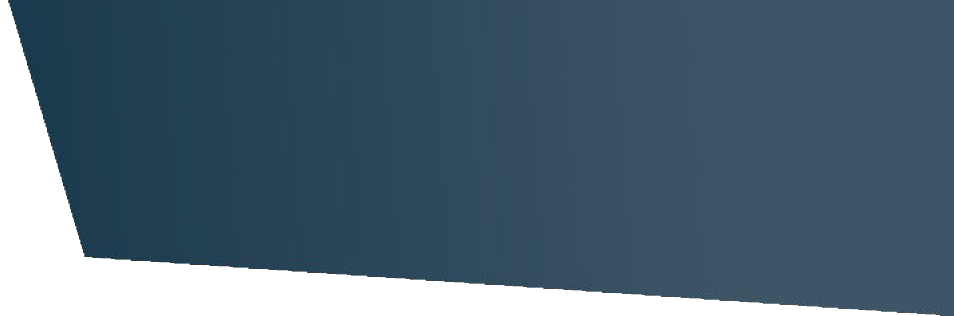 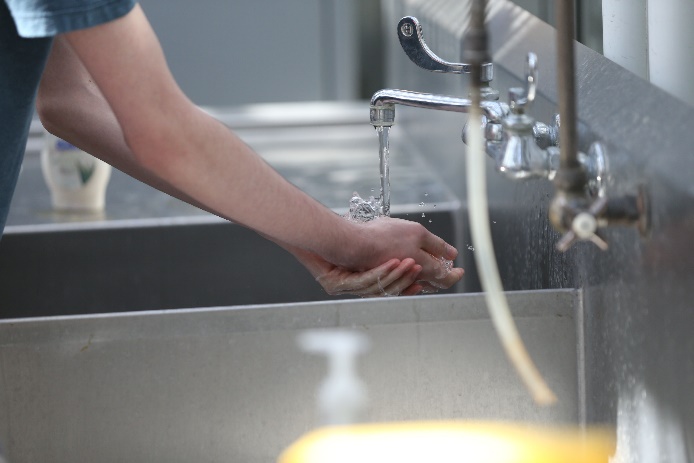 ServSafe Food HandlerCertificateThe ServSafe Food Handler course is for anyone who needs basic food safety and food handling training, including home-based vendors, food service workers, volunteers, or others who work with food who only need the basic training. This course is NOT intended for foodservice managers. To obtain your foodservice manager certification, you must take the ServSafe Food Protection Manager course and exam. ServSafe Food Handler satisfies training requirements for HBVs outlined in Indiana House Bill 1149. This program focuses on key aspects including basic food safety, personal hygiene, cross-contamination and allergens, time and temperature, and cleaning and sanitation.The half-day training includes a booklet and assessment. The Certificate of Achievement is valid for three years. A photo ID with signature is required to take the assessment (driver license, state ID, student ID, military ID, employee ID, U.S. green card, or valid passport).The ServSafe Food Handler training fulfills the food safety training requirements mandated for home-based vendors in the state of Indiana. After passing the assessment, your Food Handler Certificate of Achievement will be documented with the National Restaurant Association so that you have easy access at any time to look up and prove your training.Register with credit card here: https://cvent.me/0xKynDEvent Date: 		March 12, 2024 8:30 AM-12:30PM ETEvent Location: 	VU Agricultural Center			Room 102	4207 N. Purdue Vincennes, IN 47591 Training Cost:		$40Registration Deadline: March 4, 2024 at 11:59PM ETRegister at: https://cvent.me/0xKynD	 This course covers basic food handler training.This course satisfies training requirements for home based vendors.This course is NOT intended for foodservice managers. To obtain your foodservice manager certification, you must take the ServSafe Food Protection Manager course and exam.      County Location: Knox Registration Deadline: March 4, 2024 at 11:59PM ET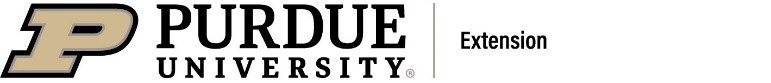 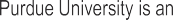 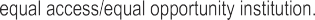 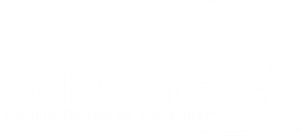 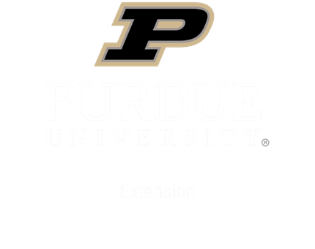 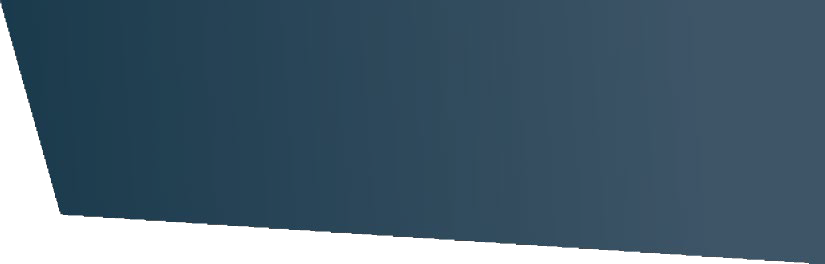 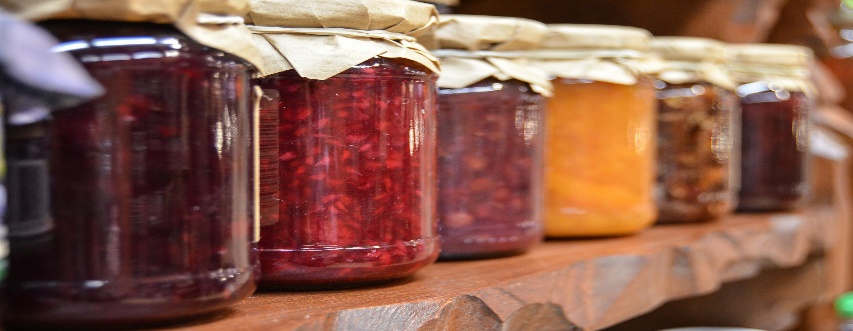 ServSafe Food Handler Certificate Training and AssessmentMarch 14, 2023 – Knox CountyCredit Card Payment: Online registration closes five business days prior to training/assessment date. Check Payment: The pay-by-check option close 10 business days prior to an event when registering through the online portal. All mail-in registration forms must be received by the deadline date in order for training materials to be ordered on your behalf. Registrants will not be added to the training roster if the payment is not received by the deadline. Contact the educator directly if you need assistance in paying with a check past the deadline date. A confirmation email will be sent to the attendee once registration is received.Training materials will not be shipped until payment is received: Make checks payable to: Purdue          University. Checks must include: County, Date, and Registrants Name. Mail to: Education Store 301 S. 2nd Street Lafayette, IN 47901Bring to the training: A photo ID with signature is required to take the assessment. (e.g., driver’s license, state ID, student ID, military ID, Employee ID, U.S., Green Card, or valid passport) and your training materials if applicable.REGISTRATION FORM: Confirmation will be sent once form is received.Payment must be received before the deadline or materials may not be available for you.Company Name: 	 Contact Name:  	____________________________Attendee Name:  		    Attendee Email:  	 _______________________________________________Phone:	      Address:				 _______________________________________________City:		_________State:	______________ZIP: 	______________________Check here if special accommodations are needed (pre-registration required) ________Select manual language: English _______ Spanish _______Select assessment language: English _______  Spanish_______  NOTE: This training is in English.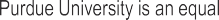 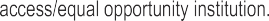 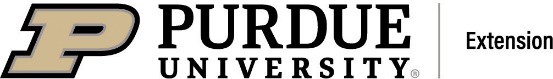 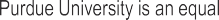 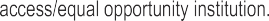 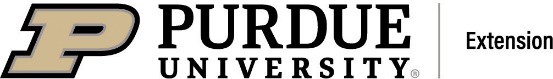 